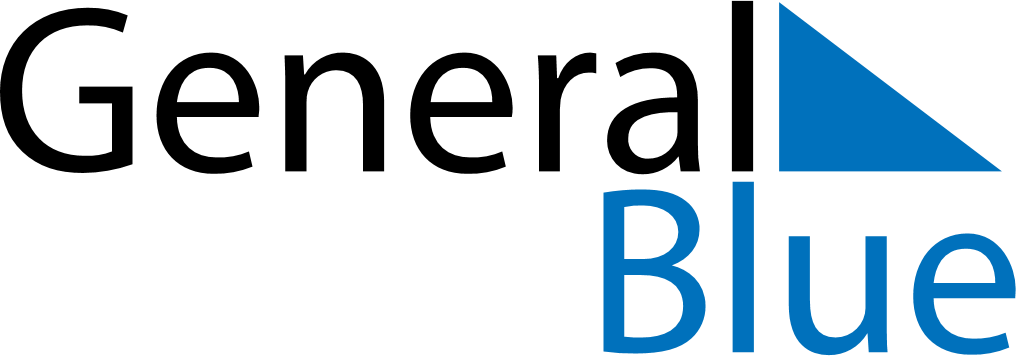 2023 – Q2Philippines  2023 – Q2Philippines  2023 – Q2Philippines  2023 – Q2Philippines  2023 – Q2Philippines  2023 – Q2Philippines  AprilSundayMondayTuesdayWednesdayThursdayFridaySaturdayApril1April2345678April9101112131415April16171819202122April23242526272829April30MaySundayMondayTuesdayWednesdayThursdayFridaySaturdayMay123456May78910111213May14151617181920May21222324252627May28293031MayJuneSundayMondayTuesdayWednesdayThursdayFridaySaturdayJune123June45678910June11121314151617June18192021222324June252627282930JuneApr 6: Maundy ThursdayJun 28: Feast of the Sacrifice (Eid al-Adha)Apr 7: Good FridayApr 8: Easter SaturdayApr 9: Day of Valor
Apr 9: Easter SundayApr 21: End of Ramadan (Eid al-Fitr)Apr 27: Lapu-Lapu DayMay 1: Labour DayJun 12: Independence DayJun 19: José Rizal’s birthday